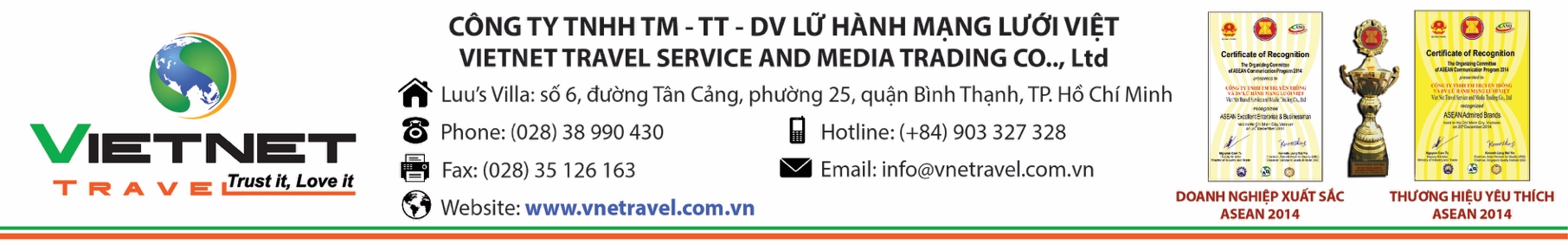 CHƯƠNG TRÌNH DU LỊCH HÀNH THIÊN ĐƯỜNG NGHỈ DƯỠNG – INDONESIABALI – BALI KINTAMANI – RAFTING – TANAH LOT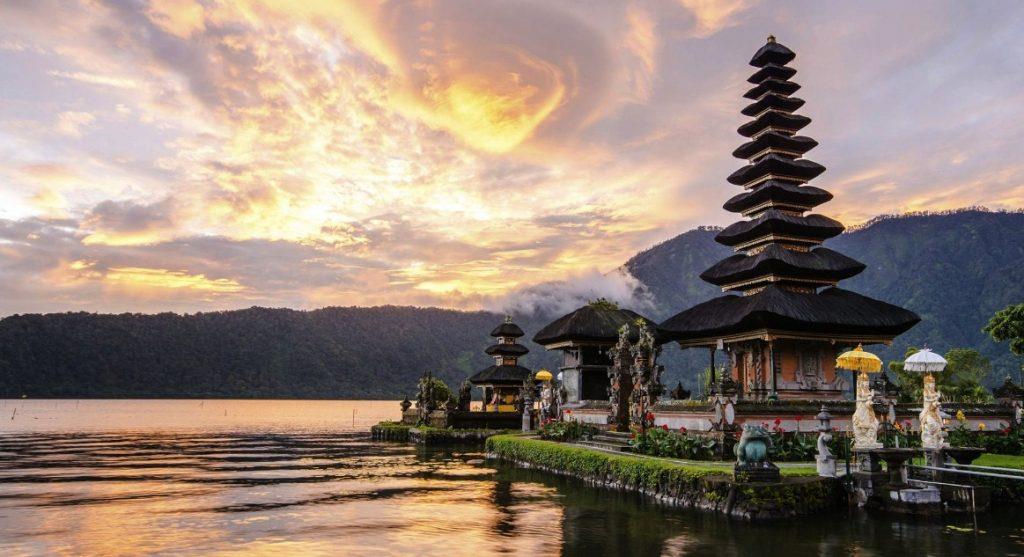 Thời gian: 4 ngày 3 đêm.NGÀY 1: TP.HCM  BALI (Ăn trưa trên máy bay, ăn tối)09:20: Quý khách tập trung, xe đưa quý khách ra sân bay quốc tế Tân Sơn Nhất, HDV VIETNET TRAVEL hướng dẫn Quý khách làm thủ tục đáp chuyến bay khởi hành đi Bali lúc 11:20.18:45: Đến Bali, xe và hướng dẫn viên sẽ đón đoàn về khách sạn nhận phòng khách sạn và nghỉ ngơi.  .Tối: Dùng bửa tối tại nhà hàng địa phương. 
NGÀY 02: BALI KINTAMANI (Ăn sáng, trưa, tối)Sáng: Đoàn dùng điểm tâm tại nhà hàng của khách sạn. Xe đưa quý khách khởi hành đi đảo Bali:Làng Batubalan: xem điệu nhảy văn hóa truyền thống Barong & Kris Dance mô tả cuộc chiến giữa cái thiện và cái ác.Trưa: Đoàn dùng bữa tại nhà hàng địa phương.Làng Ubud: quê hương của những họa sĩ nổi tiếng ở Bali, nơi làm ra những sản phẩm thủ công mỹ nghệ nổi tiếng ở Bali.Làng Celuk – nơi quy tụ nhiều nghệ nhân xuất sắc tinh luyện đồ trang sức được làm từ vàng và bạc.Làng Mass – quê hương của những họa sĩ nổi tiếng ở Bali – nơi làm ra những sản phẩm thủ công mỹ nghệ như tranh chạm khắc gỗ rất tinh xảo.Đền Tampak Siring: một ngôi đền Hindu nằm trong một thung lũng giữa hai quả đồi ở làng Manykaya quận Tampak Siring, Gianyar cách thủ phủ Denpasar (đảo Bali, Indonesia) khoảng 40km về phía đông bắc. Ngôi đền nằm trên trục đường chính tới Kintamani, một điểm du lịch nổi tiếng trên đảo Bali và rất gần với ngôi đền rừng già bí ẩn Gunnung Kawi.Tối: Ăn tối Barbeque tại bãi biển Jimbaran. Tự do khám phá các khu vui chơi, giải trí trên đảo. Nghỉ đêm tại Bali.

NGÀY 03: RAFTING – TANAH LOT (Ăn sáng, trưa, tối)Sáng: Quý khách dùng bữa sáng tại khách sạn. Chương trình có hai sự lựa chọn cho quý khách:OPTION 1: Xe đưa Đoàn đến khu vực Ubud – đoàn tập trung chèo thuyền vượt thác trên sông Ayung là con sông dài nhất trên đảo của Indonesia Bali. Quý khách trải nghiệm cảm giác ngồi trên thuyền hơi vượt qua những khúc sông đầy cam go và thử thách, và thưởng thức một số cảnh quan hấp dẫn nhất của Bali đem đến cho Qúy khách những cảm xúc hấp dẫn và thú vị đến không ngờ.Trưa: Đoàn ăn trưa tại nhà hàng địa phương.Đền Tanah Lot: Được xây dựng trên tàn tích núi lửa phun trào.OPTION 2:Xe đưa Đoàn khởi hành ra bến cảng Benoa, đoàn làm thủ tục lên du thuyền Bounty Cruise đi tham quan Đảo Lembongan – hòn đảo được mệnh danh là một trong những hòn đảo có bãi biển đẹp nhất Bali.Đến điểm dừng chân nằm ở ngoài đảo Lembongan. Qúy khách sẽ tham gia các hoạt động giải trí vui nhộn như ống trượt dài 44m cho phép trượt thẳng trực tiếp xuống biển.Một số hoạt động khác ở đây bao gồm chèo thuyền, thuyền chuối, lặn Snorkeling & chiêm ngưỡng đáy biển xanh với tàu đáy kính.Tham quan Ngôi làng Rong biển: Các ngôi nhà xung quanh hòn đảo mang vẻ đẹp truyền thống, được xây dựng đậm phong cách kiến trúc của người Bali.Buổi chiều quý khách sẽ đi du thuyền quay về đất liền, xe đón Đoàn về khách sạn, thay đổi trang phục. Tối: Đoàn dùng bữa tối tại nhà hàng địa phương, nghỉ ngơi tại khách sạn và tự do tham quan Bali về đêm. NGÀY 04: BALI – TP.HCM (Ăn sáng)Sáng: Dùng bữa sáng tại khách sạn và trả phòng.09:30: Đoàn sẽ khởi hành ra sân bay về Việt Nam. Hướng dẫn viên sẽ chia tay đoàn. Hẹn gặp lại đoàn vào những cuộc hành trình tiếp theo.GIÁ TOUR BAO GỒMVé máy bay khứ hồi TP.HCM-BALI-TP.HCM  của hãng hàng không Malaysia AirlinesThuế, phị phí xăng dầu, phí an ninh, phí sân bay phi trường 2 nước.Khách sạn tiêu chuẩn 4*  (Phòng tiêu chuẩn 2 người/ phòng; HDV ngủ chung phòng với khách)Phương tiện vận chuyển và phí tham quan theo chương trìnhCác bữa ăn theo chương trìnhNước suối 1 chai/ngày/ngườiHDV chuyên nghiệp tận tình phục vụ suốt tuyến.Bảo hiểm Du lịch Quốc Tế Tour ghép đoànGIÁ TOUR KHÔNG BAO GỒMHộ chiếu còn hiệu lực trên 6 tháng.Bồi dưỡng những người khuân vác hộ hành lý.Chi phí cá nhân như giặt ủi, điện thoại….Các các điểm than quan không có trong chương trình.Bồi dưỡng cho HDV và tài xế: $ 5 USD/ ngày/ khách.Phụ phí phòng đơn: 500.000vnđLưu ý:- Chương trình có thể thay đổi vào tình hình thực tế nhưng vẫn đảm bảo đầy đủ các điểm tham quanQUY ĐỊNH HỦY TOUR:Đối với ngày thườngNếu hủy hoặc chuyển sang các chuyến du lịch khác sau khi đã đóng cọc: Chi phí chuyển/hủy tour là 100% tiền cọc tour.Nếu hủy chuyến du lịch ngay sau khi Đại Sứ Quán, Lãnh Sự Quán đã cập visa: Chi phí hủy tour là 100% tiền cọc tour.Nếu hủy chuyến du lịchtrong vòng từ 08-11 ngày trước ngày khởi hành: Chi phí hủy tour: 50% trên giá tour du lịch.Nếu hủy chuyến du lịch trong vòng từ 05-07 ngày trước ngày khởi hành: Chi phí hủy tour: 70% trên giá tour du lịch.Nếu hủy chuyến du lịch trong vòng từ 02-04 ngày trước ngày khởi hành: Chi phí hủy tour: 90% trên giá tour du lịch.Nếu hủy chuyến du lịch trong vòng 01 ngày trước ngày khởi hành : Chi phí hủy tour: 100% trên giá tour du lịch.Thời gian hủy chuyến du lịch được tính cho ngày làm việc, không tính thứ 7, Chủ Nhật và các ngày Lễ, Tết.Đối với ngày Lễ, Tết(Áp dụng cho các tour có thời gian diễn ra rơi vào một trong các ngày Lễ, Tết theo qui định)Nếu hủy hoặc chuyển sang các chuyến du lịch khác sau khi đã đóng cọc: Chi phí chuyển/hủy tour là 100% tiền cọc tour.Hủy chuyến du lịch ngay sau khi Đại Sứ Quán, Lãnh Sự Quán đã cấp visa (đối với các nước cần visa):Chi phí hủy tour là 100% tiền cọc tour.Nếu hủy chuyến du lịch trong vòng từ 17-19 ngày trước ngày khởi hành: Chi phí hủy tour: 50% trên giá tour du lịch.Nếu hủy chuyến du lịch trong vòng từ 08-16 ngày trước ngày khởi hành: Chi phí hủy tour: 70% trên giá tour du lịch.Nếu hủy chuyến du lịch trong vòng từ 02-07 ngày trước ngày khởi hành: Chi phí hủy tour: 90% trên giá tour du lịch.Nếu hủy chuyến du lịch trong vòng 01 ngày trước ngày khởi hành : Chi phí hủy tour: 100% trên giá tour du lịch.Thời gian hủy chuyến du lịch được tính cho ngày làm việc, không tính thứ 7, Chủ Nhật và các ngày Lễ, Tết.***LƯU Ý KHI CHUYỂN/HỦY TOUR:Sau khi đóng tiền, nếu Quý khách muốn chuyển/huỷ tour xin vui lòng mang Biên nhận Du Lịch đến văn phòng đăng ký tour để làm thủ tục chuyển/huỷ tour và chịu phạt theo quy định của VIETNET Travel Không giải quyết các trường hợp liên hệ chuyển/huỷ tour qua điện thoại. Đối với những tour còn thời hạn hủy nhưng đã làm visa, Quý khách vui lòng thanh toán phí visa.Trong trường hợp ko lên được đoàn vì lí do không đủ khách hoặc lí do khách quan, sẽ hoàn trả lại chi phí đặt cọc sau khi đã trừ hết các khoản phát sinh thực tế (nếu có) trong vòng 10 ngày.Trong trường hợp quý khách đơn phương hủy tour hoặc không đạt kết quả visa, cty sẽ hoàn trả lại chi phí đặt cọc sau khi đã trừ hết các khoản thực tế phát sinh (nếu có) trong vòng 20 ngàyMỘT SỐ LƯU Ý KHÁC:Trước khi đăng ký tour xin quý khách vui lòng đọc kỹ chương trình tour, giá tour, các khoản bao gồm và không bao gồm trong chương trình và đặt cọc 50% tổng số tiền tour ngay khi đăng kí tour .Giá tour không áp dụng vào các dịp Lễ, Tết của Việt Nam & Bali.Giá thuế hàng không là giá tạm tính , giá có thể tăng hoặc giảm vào thời điểm quý khách đăng ký.Trong trường hợp quý khách không trực tiếp đến đăng ký vui lòng liên hệ tìm hiểu kỹ thông tin từ người đến đăng ký thế..Ngày khởi hành có thể thay đổi tùy vào tình hình khách.Các chuyến bay phụ thuộc vào hãng hàng không nên một số trường hợp giờ bay sẽ thay đổi mà không được báo trước. Thứ tự các điểm tham quan trong chương trình có thể thay đổi tùy tình hình thực tế nhưng vẫn bảo đảm tham quan đầy đủ như trong chương trình.Quý khách từ 70 tuổi trở lên yêu cầu phải có giấy xác nhận đầy đủ sức khỏe để đi du lịch nước ngoài của Bác sĩ và phải có người thân dưới 60 tuổi (đầy đủ sức khỏe) đi theo.Công ty du lịch không nhận khách có thai từ 05 tháng trở lên tham gia các tour du lịch nước ngoài.Trong trường hợp bất khả kháng do thời tiết, thiên tai, đình công, bạo động, phá hoại, chiến tranh, dịch bệnh, chuyến bay bị trì hoãn hay bị hủy do thời tiết hoặc do kỹ thuật…..dẫn đến tour không thể thực hiện tiếp tục được, Công ty du lịch sẽ hoàn trả lại tiền tour cho quý khách sau khi đã trừ lại các chi phí dịch vụ đã thực hiện như phí làm visa,… và không chịu trách nhiệm bồi thường thêm bất kỳ chi phí nào khác.Trong trường hợp chỉ có 01 khách (người lớn) đi với 01 bé (dưới 12 tuổi), quý khách vui lòng đóng tiền tour cho Bé ngủ giường riêng để lấy 01 phòng.Trong trường hợp chỉ có 01 khách (người lớn) đăng ký tour, quý khách vui lòng đóng tiền phu phí phòng đơn suốt tuyến để lấy 01 phòng.Trong trường hợp Quý khách bị từ chối nhập cảnh tại nước sở tại thì trách nhiệm không thuộc về phía VIETNET Travel.Kính chúc một chuyến đi thú vị và bổ ích.Ngày đi: 2019Chuyến đi: SGN-DPSChuyến bay: MH751-MH853Giờ bay: 11:20 – 18:30Ngày về: 2019Chuyến về: DPS-SGNChuyến bay: MH714-MH766Giờ bay: 12:55 – 17:50HÃNG HÀNG KHÔNGMalaysia AirlineMalaysia AirlineMalaysia AirlineGIÁ TOUR HOTEL 4*Liên hệ đặt tourLiên hệ đặt tourLiên hệ đặt tour